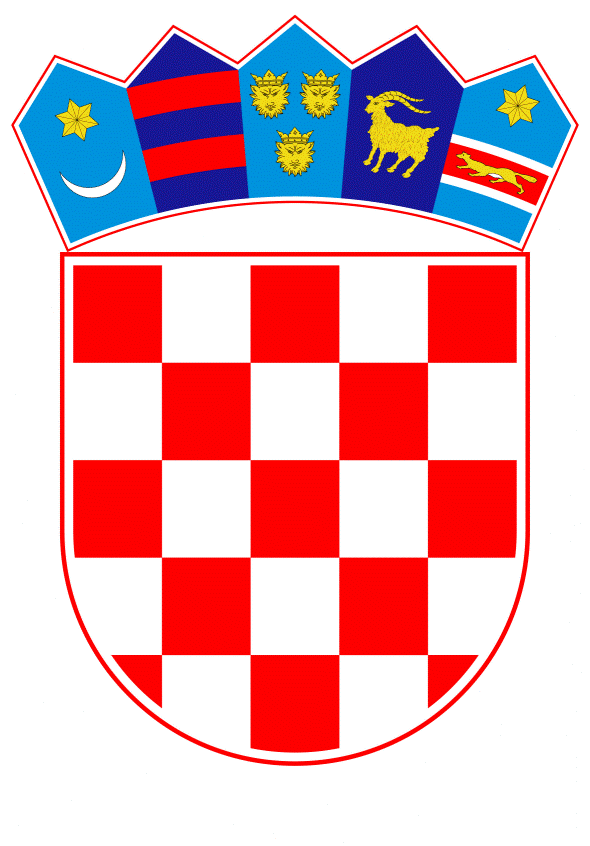 VLADA REPUBLIKE HRVATSKEZagreb, 30. lipnja 2022._________________________________________________________________________________________________________________________________________________________________________________________________________________________________Banski dvori | Trg Sv. Marka 2 | 10000 Zagreb | tel. 01 4569 222 | vlada.gov.hrKLASA:URBROJ:Zagreb,	_______ 2022.PREDSJEDNIKU HRVATSKOGA SABORAPREDMET:	Konačni prijedlog zakona o elektroničkim komunikacijama – amandman Vlade Na temelju članka 85. Ustava Republike Hrvatske („Narodne novine“, br. 85/10. – pročišćeni tekst i 5/14. – Odluka Ustavnog suda Republike Hrvatske) i članka 196. Poslovnika Hrvatskoga sabora („Narodne novine“, br. 81/13., 113/16., 69/17., 29/18., 53/20., 119/20. – Odluka Ustavnog suda Republike Hrvatske i 123/20.), Vlada Republike Hrvatske na Konačni prijedlog zakona o elektroničkim komunikacijama, podnosi sljedećiAMANDMAN	U članku 43. stavak 2. mijenja se i glasi:„(2) Zabrana iz stavka 1. ovoga članka ne primjenjuje se na tehničku pohranu podataka koja je nužna za prijenos komunikacije, ni u slučajevima kada je to nužno za održavanje ili ponovnu uspostavu sigurnosti elektroničkih komunikacijskih mreža i usluga, ili za otkrivanje tehničkih kvarova i/ili pogrešaka, sigurnosnih rizika ili napada na elektroničke komunikacijske mreže i usluge, ne zadirući pri tome u načela zaštite tajnosti podataka.“.	Obrazloženje:	Predloženom izmjenom članka 43. stavka 2. Konačnog prijedloga zakona dodatno se precizira da se zabrana ne primjenjuje na striktno ograničenu zaštitu javnih elektroničkih komunikacijskih mreža i usluga, odnosno krajnjih korisnika od sigurnosnih rizika i napada (npr. od neželjene elektroničke komunikacije (tzv. spam), kao i od kvarova i/ili pogrešaka, a koja se provodi uz poštivanje važećih propisa o zaštiti osobnih podataka.PREDSJEDNIKmr. sc. Andrej PlenkovićPredlagatelj:Ministarstvo mora, prometa i infrastrukturePredmet:Prijedlog amandmana Vlade Republike Hrvatske na Konačni prijedlog zakona o elektroničkim komunikacijama